ПРОГРАММАПРАКТИЧЕСКОЙ КОНФЕРЕНЦИИ «БАНКОВСКИЙ РИТЕЙЛ 2015-2016. ЧТО ДЕЛАТЬ?»15 октября 2015 года, РСПП9:30 – 10:00  Регистрация участников, кофе-старт10:00 – 10:10  Открытие конференции Александр Мурычев – исполнительный вице-президент РСПП, сопредседатель Комиссии10:10 – 13:30  Выступления участниковМодератор:  Елена Речкалова, заместитель председателя Комиссии РСПП по банкам и банковской деятельности, советник Председателя Правления Интеркоммерц Банка.Доклады:«Стратегия на розничном банковском рынке: Что произошло и что делать?»Докладчик: Дмитрий Тарасов, эксперт«Розничное кредитование: Ипотечный реванш» Докладчик: Михаил Доронкин, заместитель директора по банковским рейтингам Рейтингового агентства RAEX («Эксперт РА») «Развитие законодательства и розничный банкинг»Докладчик: Олег Иванов, вице-президент Ассоциации региональных банков России«Управление рисками в условиях макроэкономического стресса»Докладчик:  Сергей Капустин, заместитель Председателя Правления ОТП-банк«Обзор динамики выдач и уровня DTI по регионам России»Докладчик:  Алексей Волков, директор по продажам, маркетингу и развитию бизнеса Национального бюро кредитных историй«Залоговое кредитование: «новая ипотека» как инструмент бизнеса для розничных банков» Докладчик: Игорь Жигунов,  первый заместитель Председателя Правления АО «Банк ЖилФинанс» «Стратегия автокредитования 2016»Докладчик:   Владимир Мартюков,  директор Департамента автокредитования Сетелем Банка«Cash кредитование 2016»Докладчик:   Евгений Настрадин, заместитель Главного исполнительного директора компании «Домашние деньги» «Новые формы комиссионного дохода»Докладчик: Сергей Бекренев, президент Европейской Юридической Службы«Стратегия развития бизнеса депозитов физических лиц»Докладчик: Галина Уткина, директор департамента депозитов и комиссионных продуктов КБ «Ренессанс Кредит»12:05 – 12:20 Кофе-пауза13:30 – 14:15 Дискуссия: Обсуждение выступлений докладчиков и формирование предложений по стимулированию    развития  российского розничного бизнеса с контролируемым уровнем риска Участники:Дмитрий Тарасов, экспертМихаил Доронкин, заместитель директора по банковским рейтингам Рейтингового агентства RAEX («Эксперт РА»)Олег Иванов, вице-президент Ассоциации региональных банков РоссииИгорь Жигунов,  первый заместитель Председателя Правления АО «Банк ЖилФинанс»Роман Божьев, директор по развитию, Double DataПредставитель Frank Research GroupПредставитель АИЖКНикита Зубарев,  вице-президент по работе с финансовыми институтами ДельтаКредитДарья Подмаркова, начальник Департамента банковских проектов Транскапиталбанка  14:15 – 14:20  Закрытие конференцииКОМИССИЯ ПО БАНКАМ И БАНКОВСКОЙ ДЕЯТЕЛЬНОСТИ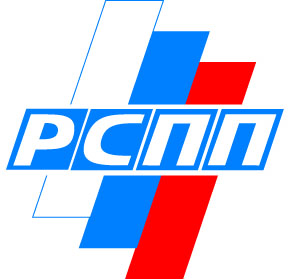 КОМИССИЯ ПО БАНКАМ И БАНКОВСКОЙ ДЕЯТЕЛЬНОСТИПроектПроект